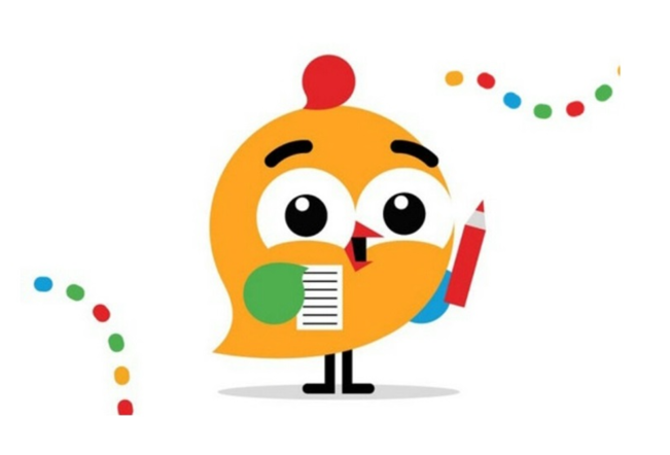 	Всероссийская перепись населения пройдет с 1 октября по 31 октября 2021 года, а перепись на отдаленных и труднодоступных территориях завершится 20 декабря. Постановление с новыми датами приняло Правительство.
⠀Впервые появится возможность самостоятельно переписаться онлайн на портале Госуслуг. Сохранится и более привычный вариант — дома, дождавшись переписчика. Для сбора данных им раздадут планшеты со специальным программным обеспечением. Есть вариант и самостоятельно прийти на переписной участок.
⠀Предварительные итоги переписи опубликуют в апреле 2022 года, а окончательные итоги — в IV квартале 2022 года. 